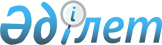 2010 жылға арналған халықтың мақсатты топтарын анықтау туралыҚостанай облысы Қостанай ауданы әкімдігінің 2010 жылғы 8 ақпандағы № 54 қаулысы. Қостанай облысы Қостанай ауданының Әділет басқармасында 2010 жылғы 17 наурызда № 9-14-123 тіркелді

      РҚАО ескертпесі.

      Мәтінде авторлық орфография және пунктуация сақталған.      "Қазақстан Республикасындағы жергілікті мемлекеттік басқару және өзін-өзі басқару туралы" Қазақстан Республикасының 2001 жылғы 23 қаңтардағы Заңының 31-бабына, "Халықты жұмыспен қамту туралы" Қазақстан Республикасының 2001 жылғы 23 қаңтардағы Заңының 5, 7-баптарына сәйкес Қостанай ауданының әкімдігі ҚАУЛЫ ЕТЕДІ:



      1. 2010 жылға арналған халықтың мақсатты топтары болып мынадай санаттар анықталсын:

      1) аз қамтылғандар;

      2) жиырма бір жасқа дейінгі жастар;

      3) балалар үйлерінің тәрбиеленушілері, жетім балалар және ата-ананың қамқорлығынсыз қалған, жиырма үш жасқа дейінгі балалар;

      4) кәмелетке толмаған балаларды тәрбиелеп отырған жалғызілікті, көп балалы ата-аналар;

      5) Қазақстан Республикасының заңнамасымен белгіленген тәртіппен асырауында тұрақты күтімді, көмекті немесе қадағалауды мұқтаж етеді деп танылған тұлғалары бар азаматтар;

      6) Зейнеткерлік жас алдындағы тұлғалар (жасы бойынша зейнетке шығудан екі жыл бұрын);

      7) мүгедектер;

      8) Қазақстан Республикасының Қарулы Күштері қатарынан босаған тұлғалар;

      9) бас бостандығынан айыру және (немесе) мәжбүрлеп емдеу орындарынан босатылған тұлғалар;

      10) оралмандар;

      11) жоғары және жоғары білімнен кейінгі оқу ұйымдарының түлектері;

      12) жұмыс беруші - заңды тұлғаның жойылуына немесе жұмыс беруші - заңды тұлға қызметінің тоқтатылуына, жұмысшылар саны мен штатының қысқаруына байланысты, жұмыстан босатылған тұлғалар:

      13) ұзақ (он екі айдан аса) жұмыс істемеген тұлғалар;

      14) жұмыссыздар ретінде жұмыспен қамту мәселелері бойынша уәкілетті органда тіркелген елу жастан асқан тұлғалар;

      15) алған мамандығы бойынша еңбек өтілі мен тәжірибесі жоқ, 21-ден 29 жас аралығындағы жұмыс істемейтін жастар;

      16) уәкілетті органның жолдамасы бойынша кәсіби оқуды аяқтаған жұмыссыз тұлғалар;

      17) техникалық және кәсіби, сондай-ақ орта білімнен кейін білім беретін ұйымдардың түлектері;

      18) толық емес жұмыс күні тәртібі бойынша жұмыс істейтін тұлғалар.

      Ескерту. 1-тармаққа өзгерту енгізілді - Қостанай облысы Қостанай ауданы әкімдігінің 2010.04.27 № 258 қаулысымен.



      2. Осы қаулы алғаш ресми жарияланған күнінен кейін он күнтізбелік күн өткен соң қолданысқа енгізіледі.      Қостанай ауданының әкімі                   Г. Тюркин      КЕЛІСІЛДІ:      Қостанай ауданы әкімдігінің

      "Жұмыспен қамту және әлеуметтік

      бағдарламалар бөлімі"

      мемлекеттік мекемесінің бастығы

      _______________ М. Жусупов
					© 2012. Қазақстан Республикасы Әділет министрлігінің «Қазақстан Республикасының Заңнама және құқықтық ақпарат институты» ШЖҚ РМК
				